PART 1 - YOUR BACKGROUND AND SCOPEAre you replying on behalf of an organisation or as an individual?Please select the role that best describes you or your organisation in the context of this survey:Go to PART 2 - TECHNICAL PROPOSALS >>>PART 2 - TECHNICAL PROPOSALSAdd as many feedback items above as you need for each area and topic you wish to provide feedback on. To add rows, click the + icon at the side of the table.Thank you for your feedback.Please return this form as word document to BREEAMInUse@bregroup.com quoting “BUIU V6 feedback” in the subject lineHelp with this formChoose a Section from dropdown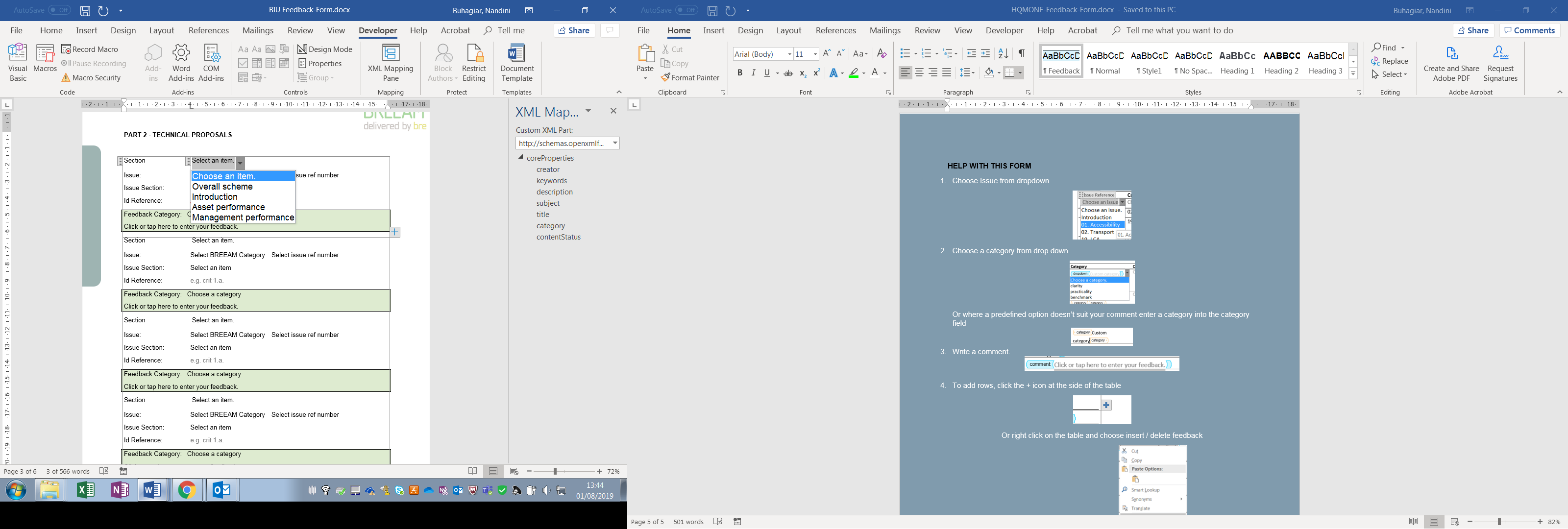 Choose BREEAM Category from dropdown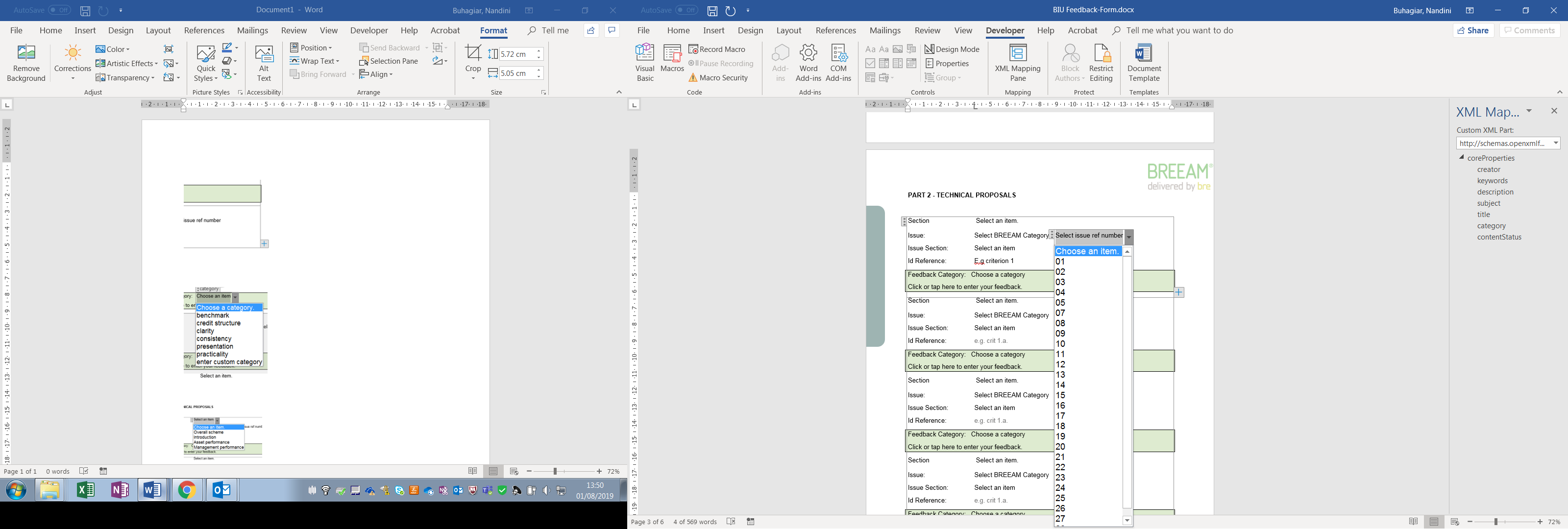 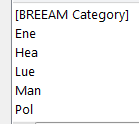 Choose issue ref from drop downChoose an item from drop down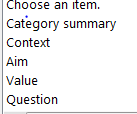 Choose a Feedback category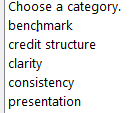 Or where a predefined option doesn’t suit your comment enter a category into the category field  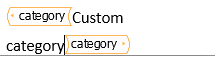 Write a comment.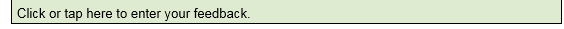 To add rows, click the + icon at the side of the table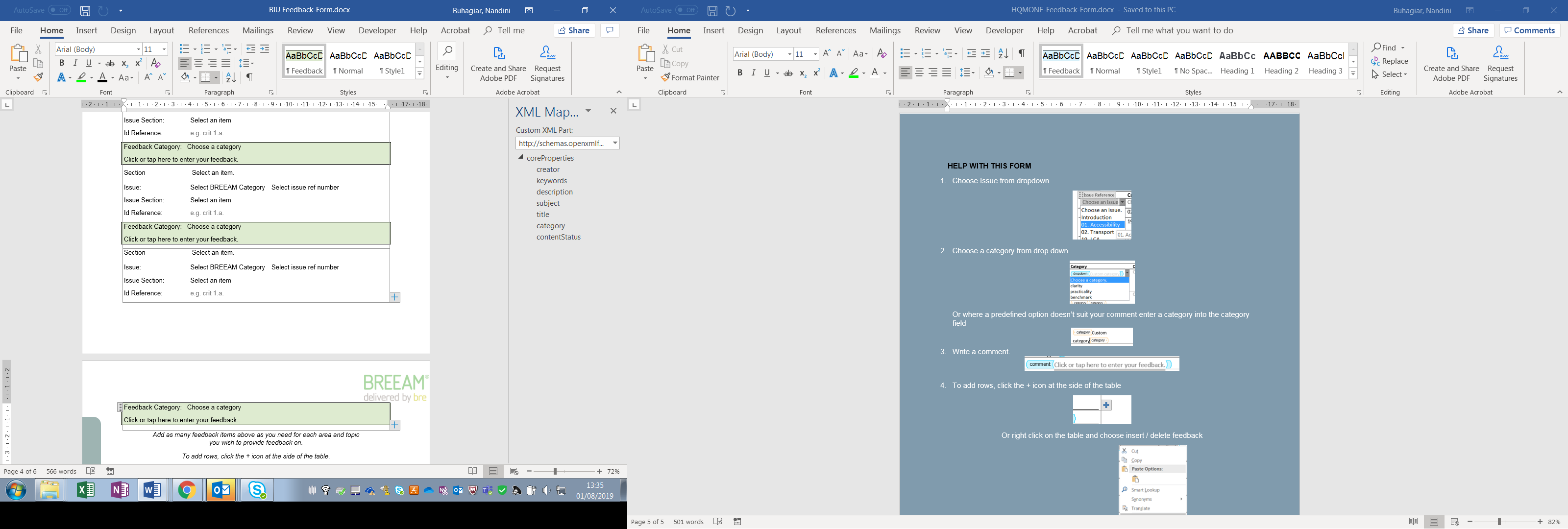 Or right click on the table and choose insert / delete feedback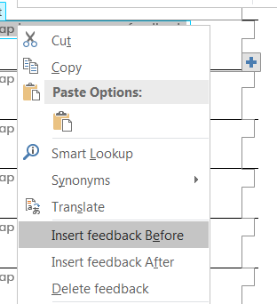 Please return this form to BREEAMInUse@bregroup.com quoting “BUIU V6 feedback” in the subject lineGo to Share > Email > Send As Attachment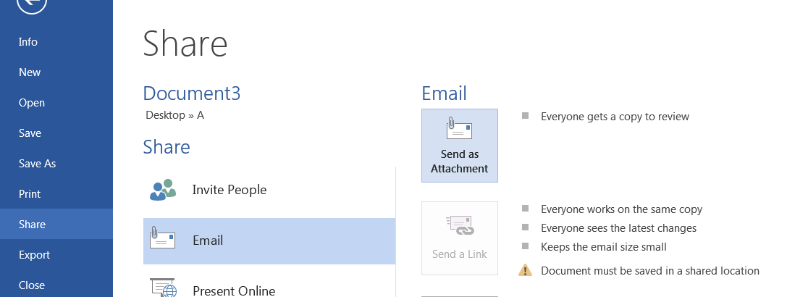 